Declaro que pretendo passar a receber os meus vencimentos por transferência bancária, segundo a entidade bancária abaixo discriminada:NIB – Número de Identificação BancáriaSWIFT / BICObservações:INFORMAÇÃO DA CONTA BANCÁRIA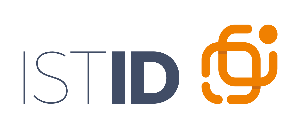 Nome Nº IST–IDE-mailServiço  C. CustoExt. BancoAgênciaDataAssinatura